К А Р А Р								ПОСТАНОВЛЕНИЕ«03» февраль 2021 й.                          № 8                  «03» февраля 2021 г.Об изменении почтового адреса.Руководствуясь Федеральным законом от 06.10.2003 № 131-ФЗ "Об общих принципах организации местного самоуправления в Российской Федерации", Федеральным законом от 28.12.2013 № 443-ФЗ "О федеральной информационной адресной системе и о внесении изменений в Федеральный закон "Об общих принципах организации местного самоуправления в Российской Федерации", Правилами присвоения, изменения и аннулирования адресов, утвержденными Постановлением Правительства Российской Федерации от 19.11.2014 № 1221, ПОСТАНОВЛЯЮ:1. Жилому дому с кадастровым номером 02:53:070101:140, общей площадью 50,9 кв.м., ранее имевшему почтовый адрес: Республика Башкортостан, Шаранский район, д. Старотумбагушево, д. 33. присвоить почтовый адрес: Республика Башкортостан, Шаранский район, д. Старотумбагушево, ул. Центральная, д. 372. Контроль за исполнением настоящего постановления возложить на управляющего делами администрации сельского поселения Старотумбагушевский сельсовет муниципального района Шаранский район.Глава сельского поселения                                                      И.Х. Бадамшин.Башкортостан РеспубликаһыныңШаран районымуниципаль районыныңИске Томбағош ауыл советыауыл биләмәһе ХакимиәтеҮҙәк урамы, 14-се йорт, Иске Томбағош ауылыШаран районы Башкортостан Республикаһының 452636Тел.(34769) 2-47-19, e-mail:sttumbs@yandex.ruwww.tumbagush.ru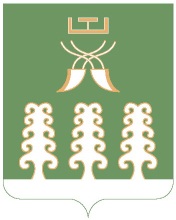 Администрация сельского поселенияСтаротумбагушевский сельсоветмуниципального районаШаранский районРеспублики Башкортостанул. Центральная, д.14 д. Старотумбагушево                             Шаранского района Республики Башкортостан, 452636Тел.(34769) 2-47-19, e-mail:sttumbs@yandex.ru,www.tumbagush.ru